ΠΡΟΣ: ΤΗ ΣΥΝΕΛΕΥΣΗ ΤΟΥ ΤΜΗΜΑΤΟΣ ΜΕΣΟΓΕΙΑΚΩΝ ΣΠΟΥΔΩΝΕισηγούμαι στη  Συνέλευση  του Τμήματος την έγκριση της εκπόνησης πτυχιακής εργασίας από τον - την φοιτητή – φοιτήτρια………………………………………………………με Α.Μ.: ……..………………………Ο τίτλος της πτυχιακής εργασίας (Ελληνικά/Αγγλικά) είναι : ………………………………………………………………………………………………………...…………………...………………………………………………………………………………………………………………………………………………………………………………………………………………………………………………………………………………………………………………………..και παρακαλώ να εγκρίνετε την πραγματοποίησή της.  Ο/Η  Επιβλέπων-Εξεταστής / Επιβλέπουσα-Εξετάστρια___________________________________________(Ονοματεπώνυμο – Βαθμίδα)Ε Ι Σ Η Γ Η Σ ΗΓΙΑ ΕΓΚΡΙΣΗ ΕΚΠΟΝΗΣΗΣ ΠΤΥΧΙΑΚΗΣ ΕΡΓΑΣΙΑΣ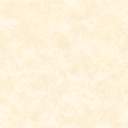 